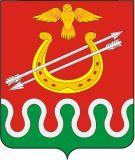 Администрация Боготольского районаКрасноярского краяПОСТАНОВЛЕНИЕг. Боготол«05» октября 2016 года									№ 323-пО внесении изменений в Постановление администрации Боготольского района от 14.07.2015 № 374-п «Об утверждении Муниципальной программы Боготольского района Красноярского края «Обращение с отходами на территории Боготольского района»В соответствии со статьей 179 Бюджетного кодекса Российской Федерации, со статьей 30 Устава Боготольского района, постановлением Администрации Боготольского района от 05.08.2013 № 560-п «Об утверждении Порядка принятия решений о разработке муниципальных программ Боготольского района, их формировании и реализации»ПОСТАНОВЛЯЮ:1.Внести в Постановление от 14.07.2015г. № 374-п «Об утверждении Муниципальной программы Боготольского района Красноярского края «Обращение с отходами на территории Боготольского района» (далее – Программа), следующие изменения:1.1.в паспорте программы:1.1.1.строку «Соисполнитель программы» изложить в следующей редакции:1.1.2.строку «Ресурсное обеспечение программы» изложить в следующей редакции:1.2.пункт 2.3.4. изложить в следующей редакции:Перечисление иных межбюджетных трансфертов сельсоветам осуществляется на основании соглашений о предоставлении иных межбюджетных трансфертов (далее по тексту МБТ), заключаемых между Администрацией района и сельсоветами.Перечисление МБТ сельсоветам осуществляется финансовым управлением администрации Боготольского района в соответствии со сводной бюджетной росписью районного бюджета в пределах лимитов бюджетных обязательств, в течение 10 рабочих дней со дня принятия решения о перечислении иных МБТ, при условии поступления (наличия) средств вышеуказанных МБТ на едином счете районного бюджета.Администрация района в лице отдела по безопасности территории представляют в Министерство природных ресурсов и экологии ежемесячно не позднее 5-го числа месяца, следующего за отчетным, отчет о расходовании субсидий (на бумажном носителе в 1 экземпляре и в электронном виде) по форме, утвержденной Министерством.Ответственность за достоверность представленных отчетных материалов по объемам выполненных работ и направлениям использования субсидии на строительство возлагается на сельсоветы в соответствии с действующим законодательством;1.3.пункт 2.8.«Ресурсное обеспечение программы» изложить в следующей редакции:Всего на реализацию программных мероприятий потребуется 1503,6 тыс. рублей в том числе:за счет средств краевого бюджета:2016 год – 945,6 тыс. рублей,2017 год  - 0 тыс. рублей,2018 год – 0 тыс. рублей;за счет инвесторов:2016 год – 0 тыс. рублей,2017 год  - 0 тыс. рублей,2018 год – 0 тыс. рублей;за счет местного бюджета:2016 год – 186,0 тыс. рублей,2017 год  - 186,0 тыс. рублей,2018 год – 186,0 тыс. рублей.1.4.Приложение № 3 к муниципальной программе «Обращение с отходами на территории Боготольского района» изложить в новой редакции, согласно приложению;1.5.Приложение № 4 к Паспорту муниципальной программы «Обращение с отходами на территории Боготольского района» изложить в новой редакции, согласно приложению.2.Настоящее постановление опубликовать в периодическом печатном издании «Официальный вестник Боготольского района» и разместить на официальном сайте Боготольского района в сети Интернет (http://bogotol-r.ru/).3.Контроль над исполнением настоящего постановления оставляю за собой.4.Постановление вступает в силу в день, следующий за днем его официального опубликования.Глава Боготольского района							А.В. БеловСоисполнитель программыФинансовое управление администрации Боготольскогоо района/ сельсоветыРесурсное обеспечение программыОбщий объем финансирования программы составит 1503,6 тыс. рублей, в том числе:в 2016 году – 1131,6 тыс. рублей, в т.ч.краевой бюджет – 945,6 тыс. рублей,местный бюджет – 186,0 тыс. рублей,инвесторы – 0 тыс. рублей;в 2017 году – 186,0 тыс. рублей, в т.ч.краевой бюджет – 0 тыс. рублей,местный бюджет – 186,0 тыс. рублей,инвесторы – 0 тыс. рублей;в 2018 году – 186,0 тыс. рублей, в т.ч.краевой бюджет – 0 тыс. рублей,местный бюджет – 186,0 тыс. рублей,инвесторы – 0 тыс. рублей.